GAZİ ÜNİVERSİTESİ İLE …….………. ………….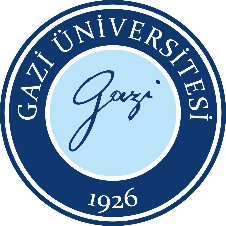 ARASINDA  İŞ BİRLİĞİ PROTOKOLÜ                                                                                          Karşı tarafın logosuAmaçMADDE 1: Bu protokolün amacı Gazi Üniversitesi ile __________ arasında akademik iş birliğini gerçekleştirmektir.Kapsam MADDE 2:Bu protokol, Gazi Üniversitesi ile __________ arasında eğitim öğretim, akademik ve kültürel iş birliği usul ve esaslarını kapsar. DayanakMADDE 3: Bu protokol __________ tarihli  __________  ile Gazi Üniversitesi arasında imzalanan mutabakat zaptına / __________ yönetmeliğine dayanılarak hazırlanmıştır. (Örneğin: 2547 sayılı Yükseköğretim Kanunu’nun ilgili maddeleri)TaraflarMADDE 4: Bu protokol Gazi Üniversitesi Rektörlüğü ile __________  arasında imzalanmıştır.Yasal Adresler ve TebligatMADDE 5: Taraflar aşağıda yazılı adresleri kanuni ikametgâh olarak kabul etmişlerdir. Bu adreslere yapılacak olan tebligatlar geçerli olacaktır.Gazi Üniversitesi,Gazi Üniversitesi RektörlüğüEmniyet Mh. Bandırma Cd. No: 6/1 Yenimahalle / ANKARA Tel: 0(312) 202 20 00 Faks: 0(312) 221 32 02 E-posta: protokol@gazi.edu.tr  __________                __________Adres bilgilerinin değişmesi hâlinde değişiklikten itibaren en geç 1 (bir) ay içinde taraflar birbirlerine yazılı olarak bildirimde bulunacaklardır. Aksi takdirde eski adrese yapılmış olan tebligat geçerli sayılacaktır.Tarafların Taahhütleri/Sorumlulukları/YükümlülükleriMADDE 6:a) b) c) Protokolde DeğişiklikMADDE 7: Tarafların mutabakatıyla protokol üzerinde değişiklik yapabilir. Yapılan değişiklikler ek bir protokol ile hüküm altına alınır.Protokol Süresi ve Sona ErmesiMADDE 8: Bu protokol imzalandığı tarihten itibaren 5 (beş) yıl geçerli olacaktır. Protokol süresinin bitiminde tarafların mutabakatı ile protokol süresi uzatılabilir.Protokolün FeshiMADDE 9: Gazi Üniversitesi Rektörlüğü ve __________ ,  __ ay önceden bildirimde bulunmak kaydıyla bu protokolü tek taraflı feshetme hakkına sahip olacaktır. Protokolün fesih ve sona erme durumunda devam eden uygulamalar bitene kadar iş bu protokol şartları geçerli olacaktır.Mücbir SebepMADDE 10: İşbu protokolün imzalanmasından sonra, önceden öngörülemeyen ve tarafların kontrolleri dışında gelişen bir durumun ortaya çıkmasıyla taraflardan birinin ya da her ikisinin bu protokol ile yüklendikleri borç ve taahhütlerini kısmen ya da tamamen yerine getirmelerini ya da bunları zamanında yerine getirmelerini imkânsızlaştıran beşeri ve doğal afetler, harp, seferberlik, yangın, bulaşıcı hastalık gibi tarafların kontrolü haricinde zuhur eden hâller mücbir sebep sayılır. Mücbir sebep hâlinin ortaya çıkması durumunda, mücbir sebepten etkilenen taraf, durumu derhal diğer tarafa yazılı olarak bildirir ve mücbir sebep süresi boyunca tarafların edimleri askıya alınır. Mücbir sebepler ortadan kalkınca Protokol kaldığı yerden devam eder. Mücbir sebep süresi boyunca hakları ifa edilmeyen tarafın yükümlülükleri de askıya alınacaktır. Mücbir sebebin 6 aydan daha uzun sürmesi Protokolün devamlılığını imkânsız kılacağından tazminatsız fesih nedenidir.Verilerin KorunmasıMADDE 11: Taraflar kişisel verilerin korunmasına ilişkin tabi oldukları mevzuat hükümlerine uygun davranmayı, iş bu hükümlere aykırılık nedeni ile doğacak zararlardan kusurlu olan tarafın sorumlu olacağını kabul ve taahhüt ederler. Taraflar bu kapsamda kişisel verilerin hukuka uygun elde edilmesi, işlenmesi, aktarılması, silinmesi veya anonim hale getirilmesi hususunda gerekli idari ve teknik tedbirleri alır.Uyuşmazlıkların ÇözümüMADDE 12: Taraflar, protokolün uygulanması esnasında ortaya çıkabilecek ihtilafları uzlaşma ve sulh yoluyla çözme yoluna gideceklerdir. İhtilafların sulh yoluyla çözülememesi halinde Ankara Mahkemeleri ve İcra Müdürlükleri yetkilidir.YürütmeMADDE 13: Bu protokolün işlerliği Gazi Üniversitesi adına __________ (akademik veya idari Birim) tarafından sağlanır ve Protokolü Rektör yürütür. Protokolü __________ adına yöneticilerin belirleyeceği yetkililer yürütür.YürürlükMADDE 14: Bu protokol  __________ tarihinde 2 (iki) asıl nüsha olarak tanzim edilmiş olup protokolün 1 (bir) nüshası Gazi Üniversitesi Rektörlüğü, 1 (bir) nüshası __________ tarafından muhafaza edilecektir. Protokol imzalandığı tarihte yürürlüğe girecektir.